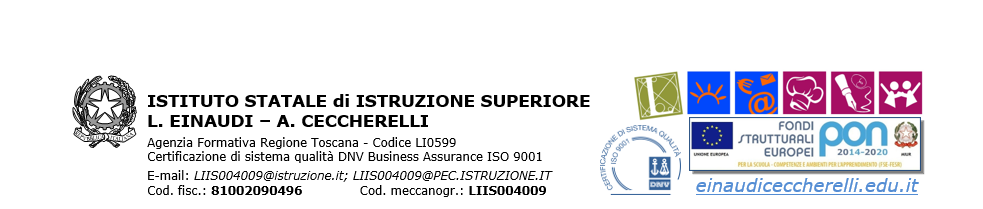 IL CONSIGLIO D’ISTITUTOVISTO il D.Lgs. 16 aprile 1994, n. 297, Testo Unico delle disposizioni legislative vigenti in materia di istruzione, relative alle scuole di ogni ordine e grado;VISTO il D.P.R. 8 marzo 1999, n. 275, Regolamento dell’autonomia scolastica;VISTO il D.Lgs. 9 aprile 2008, n. 81, Testo Unico in materia di tutela della salute e della sicurezza nei luoghi di lavoro;VISTA la Legge 13 luglio 2015, n. 107, Riforma del sistema nazionale di istruzione e formazione e delega per il riordino delle disposizioni legislative vigenti;VISTO il Documento per la pianificazione delle attività scolastiche, educative e formative in tutte le Istituzioni del Sistema nazionale di Istruzione per l’anno 2021/2022, adottato con Decreto 0000257 del 06 agosto 2021;VISTO il Decreto-legge n. 111 del 14 agosto 2021 Misure urgenti per l’esercizio in sicurezza delle attività scolastiche, universitarie, sociali e in materia di trasporti del 06 agosto 2021;VISTO il Protocollo d’intesa per garantire l’avvio dell’anno scolastico nel rispetto delle regole di sicurezza per il contenimento della diffusione Covid-19 del 14 agosto 2021;VISTO il “Protocollo interno per le misure di contrasto e contenimento della Diffusione del virus covid-19”, predisposto a integrazione al Documento di Valutazione dei Rischi (DVR) e presentato dal RSPP d’Istituto, Ing. M. Boschi in data 20 agosto 2021;CONSIDERATE le esigenze del Piano Triennale dell’Offerta Formativa 2019-2022;CONSIDERATA l’esigenza primaria di garantire misure di prevenzione e mitigazione del rischio di trasmissione del contagio da SARS-CoV-2 tenendo conto del contesto specifico dell’Istituzione scolastica e dell’organico dell’autonomia a disposizione;CONSIDERATA l’esigenza di garantire il diritto all’apprendimento degli studenti nel rispetto del principio di equità educativa e dei bisogni educativi speciali individuali;CONSIDERATA l’esigenza di garantire la qualità dell’offerta formativa in termini di maggior numero possibile di ore di didattica in presenza, in rapporto alle risorse a disposizione, in aule e spazi adeguatamente adattati alle esigenze scolastiche;DELIBERA in data 27 agosto 2021l’approvazione del presente Regolamento recante misure di prevenzione e contenimento della diffusione del SARS-CoV-2 per l’anno scolastico 2021/2022.Regolamento per le misure di prevenzione in emergenza sanitariaArt. 1 - Finalità e ambito di applicazioneIl presente Regolamento individua le misure da attuare per prevenire e mitigare il rischio di contagio da SARS-CoV-2 nell’ambito delle attività dell’Istituto, nel rispetto dei diritti e dei doveri di tutte le sue componenti, ovvero gli alunni, le famiglie, il Dirigente scolastico, i docenti e il personale ATA. Il Regolamento è redatto tenendo conto delle norme e dei documenti elencati in premessa ed è approvato dal Consiglio d’Istituto, l’organo di indirizzo politico-amministrativo e di controllo della scuola che rappresenta tutti i componenti della comunità scolastica, su impulso del Dirigente scolastico e del Responsabile del servizio di prevenzione e protezione.Il presente Regolamento ha validità per l’anno scolastico 2021/2022 e può essere modificato dal Consiglio di Istituto anche su proposta delle singole componenti scolastiche e degli Organi collegiali, previa informazione e condivisione da parte di tutta la comunità scolastica.La mancata osservanza delle norme contenute nel presente Regolamento e nei suoi allegati può portare all’irrogazione di sanzioni disciplinari sia per il personale della scuola sia gli alunni con conseguenze, per questi ultimi, sulla valutazione intermedia e finale del comportamento.Art. 2 - Regole generali1. Come stabilito dalla Legge 17 giugno 2021 n. 87, tutto il personale scolastico dal 1° settembre 2021 fino al termine dello stato di emergenza, dovrà esibire la Certificazione verde COVID-19. La norma definisce al contempo sia l’obbligo di possesso, sia il dovere di esibizione di detta Certificazione. 2. A tutti i componenti della comunità scolastica (personale scolastico, alunni, componenti del nucleo familiare) e a tutti i soggetti esterni che accedano agli edifici della scuola alle sue pertinenze è fatto obbligo, per tutta la durata della loro permanenza a scuola, di:  indossare la mascherina chirurgica, tranne nei casi specificamente previsti nel presente Regolamento e nei suoi allegati; mantenere la distanza fisica interpersonale di almeno 1 metro e rispettare attentamente la segnaletica orizzontale e verticale;  disinfettare periodicamente le mani con gel igienizzante, o lavarle con acqua e sapone secondo le buone prassi suggerite dagli organi competenti (Istituto superiore di sanità, Organizzazione mondiale della sanità), in particolare prima di accedere alle aule e agli altri locali scolastici, prima e dopo aver utilizzato pc e/o tablet e/o altro materiale informatico, subito dopo il contatto con oggetti di uso comune, dopo aver utilizzato i servizi igienici, dopo aver buttato il fazzoletto e prima e dopo aver mangiato.3. Le collaboratrici e i collaboratori scolastici e le persone che vi permangono sono tenuti ad arieggiare periodicamente, almeno ogni ora per almeno 5 minuti, i locali della scuola, compresi i corridoi, le palestre, gli spogliatoi, le biblioteche, le sale riservate agli insegnanti, gli uffici e gli ambienti di servizio. 4. Nel caso in cui un componente della comunità scolastica (personale scolastico, studentesse e studenti, componenti del nucleo familiare) o un qualsiasi soggetto esterno che abbia avuto accesso agli edifici della scuola e alle sue pertinenze negli ultimi 7 giorni risulti positivo al SARS-CoV-2, anche in assenza di sintomi, la Scuola collaborerà con il Dipartimento di prevenzione della locale Azienda sanitaria al monitoraggio basato sul tracciamento dei contatti stretti al fine di identificare precocemente la comparsa di possibili altri casi.Art. 3 - Ingressi e uscite1. L’accesso agli edifici scolastici e alle loro pertinenze è vietato in presenza di febbre oltre 37.5°C o altri sintomi influenzali riconducibili al COVID-19. In tal caso è necessario rimanere a casa e consultare telefonicamente un operatore sanitario qualificato, ovvero il medico di famiglia, il pediatra di libera scelta, la guardia medica o il Numero verde regionale.2. L’accesso agli edifici scolastici e alle loro pertinenze è altresì vietato a chiunque, negli ultimi 7 giorni, abbia avuto contatti stretti con soggetti risultati positivi al SARS-CoV-2 o provenga da zone a rischio che eventualmente saranno segnalate dalle autorità nazionali o regionali.3. L’ingresso a scuola di alunni già risultati positivi al SARS-CoV-2 dovrà essere preceduto dalla trasmissione via mail all’indirizzo della Scuola (liis004009@istruzione.it) della certificazione medica che attesta la negativizzazione del tampone secondo le modalità previste e rilasciata dal Dipartimento di prevenzione territoriale di competenza. A. IngressoDalle ore 8.00 alle ore 8.10: residenti a Piombino cittàDalle ore 8.15 alle ore 8.25: pendolari (già considerando gli eventuali ritardi dei pullman)Docenti entro le 8.05 in classe (TASSATIVO!)I docenti, entrando in aula, lasceranno la porta aperta per l’ingresso degli studenti e la richiuderanno (con le proprie mani) all’inizio della lezione.Gli studenti che dovessero entrare dopo l’orario consentito verranno annotati su Registro ElettronicoA.1 Ingresso Einaudi: 	corridoi 3 e 4 dall’accesso inferiore (in fila indiana)			Corridoi 1 e 2 dall’atrio centrale (in fila indiana)			Personale scolastico dalla porta a vetro centraleA.2 Il parcheggio al livello superiore è consentito al solo personale scolasticoA.3 Ingresso Ceccherelli: 	Classi corridoio inferiore dalle porte a vetri laterali (in fila indiana)	Classi corridoio superiore dalla palestra e poi dal passaggio sospeso (in fila indiana)	Personale scolastico dalla porta con campanelloA.4 EVITARE OGNI SOSTA NELL’ATRIO e nelle aree comuniA.5 Ogni giorno misurazione individuale temperatura da parte dei CS che verificheranno anche il possesso di mascherina.B. UscitaB.1 Einaudi: 	Campanella delle 13.55 - corridoi 1 (atrio centrale) e 4 (lato palestra)Campanella delle 14.00 - corridoi 2 (atrio centrale) e 3 (lato palestra)B.2 Ceccherelli:	Campanella delle 13.55 - corridoio superiore (dalle porte a vetri laterali)Campanella delle 14.00 - corridoio inferiore (dalle porte a vetri laterali)B.3 OGNI CLASSE ESCE ACCOMPAGNATA DALL’INSEGNANTEArt. 4 - Certificazioni1. Genitori, fornitori e visitatori: accesso consentito solamente nei casi di effettiva necessità amministrativo-gestionale ed operativa, previa prenotazione e calendarizzazione. È sempre subordinato alla registrazione dei dati identificativi e all’esibizione delle Certificazione verde (Green pass) o alla sottoscrizione di una dichiarazione (ai sensi del D.P.R. 445/2000).È comunque obbligatorio rivolgersi preventivamente agli uffici di segreteria via mail o tramite contatto telefonico al fine di evitare tutti gli accessi non strettamente necessari; utilizzare, in tutti i casi in cui ciò è possibile, gli strumenti di comunicazione a distanza (telefono, posta elettronica, PEC, etc.).2. Studenti: autocertificazione (firmata dai genitori per i minorenni) alla data del primo rientro in classe. Nei giorni successivi, controllo quotidiano della temperatura all’ingresso nei locali scolastici. Certificato medico dopo ogni assenza superiore ai 5 giorni, attestante l’assenza di rischi sanitari per la vita in comunità.3. Personale scolastico (come da circ. 9369 del 20 agosto 2021): - entro il 1° settembre 2021, consegna manuale o invio a mezzo mail del certificato di vaccinazione alla segreteria della scuola;- il personale di nuovo inserimento produrrà tale documentazione contestualmente alla presa di servizio;- il certificato consegnato dovrà consentire di individuare la durata di validità della certificazione stessa;- la segreteria provvederà a scansionare le certificazioni pervenute per la verifica di corrispondenza;- la segreteria provvederà inoltre a redigere una lista dei nominativi autorizzati all’accesso quotidiano senza bisogno di ripetere l’esibizione del green pass. Tale lista sarà a disposizione dei due uffici di portineria all’ingresso dei due plessi;- 15 giorni prima della scadenza del proprio green pass, la segreteria invierà un promemoria al dipendente per il rinnovo della documentazione.Art. 5 - Rientri pomeridiani (Inizio prima ora alle 14.10)1. Permanenza prima delle 14.10 (rigorosamente all’interno delle aule) solo dietro richiesta motivata e liberatoria firmata dai genitori e approvata dallo staff di Dirigenza.Art. 6 - Presenza nelle classi e Didattica a Distanza1. Classi in presenza con mascherina anche durante la lezione. La disposizione si estende a tutte le classi, anche laddove lo spazio aula risultasse sufficiente per il distanziamento.2. In movimento sempre con la mascherina 3. Docenti alla propria postazione (2 mt circa di distanza); docenti di sostegno con mascherina e visiera.4. Laboratori cucina e sala con mascherina (max 12 per volta)5. La Didattica a Distanza, salvo diverse disposizioni, sarà attivata per casi singoli e motivatamente certificati, dietro richiesta da parte della famiglia o dello studente maggiorenne, sulla base di documentazione sanitaria con precise indicazioni in tal senso.6. Per gli alunni con Bisogni Educativi Speciali (BES), ogni Consiglio di Classe si attiene al rispetto di quanto definito nel Piano Educativo Individualizzato (PEI) o nel Piano Didattico Personalizzato (PDP) di ciascuno studente, applicando le misure dispensative e adottando gli strumenti compensativi predefiniti.Art. 7 - Precauzioni igieniche personali1. A tutti i nell’edificio scolastico è fatto obbligo di adottare tutte le precauzioni igieniche, in particolare il lavaggio frequente con acqua e sapone e l’igienizzazione con gel specifico delle mani, in particolare dopo il contatto con oggetti di uso comune.  L’Istituto mette a disposizione in ogni plesso idonei mezzi detergenti per le mani. 2. Gli studenti e tutto il personale scolastico sono invitati a portare a scuola un flaconcino di gel igienizzante e fazzoletti monouso per uso strettamente personale. Si consiglia di preferire zaini in materiale facilmente sanificabile.3. Agli studenti non è consentito lo scambio di materiale didattico (libri, quaderni, penne, matite, attrezzature da disegno) né di altri effetti personali (denaro, dispositivi elettronici, accessori di abbigliamento, etc.) durante tutta la loro permanenza a scuola. Pertanto, è necessario che le studentesse e gli studenti valutino attentamente quali materiali didattici, dispositivi elettronici e altri effetti personali portare giornalmente a scuola.Art. 8 - Merende e uso degli erogatori1. Le norme legate all’emergenza non consentiranno l’accesso ai distributori; si consiglia pertanto a chi lo ritiene opportuno, di dotarsi autonomamente di snack o spuntini per i due intervalli giornalieri.Art. 9 - Intervalli1. Con l’orario provvisorio, finché si prevederà un solo intervallo, tutti gli studenti lo effettueranno in aula.2. Una volta approvato un primo orario completo, gli intervalli saranno due nel corso della mattinata (ore 10.05-10.15 e ore 12.05-12.15). Ogni classe avrà la possibilità di effettuare una delle due ricreazioni fuori dall’aula, mentre l’altra delle due sarà necessariamente in aula.1° intervallo: Corridoi 1 e 3 (Einaudi) e corridoio inferiore (Ceccherelli) fuori dall’aula2° intervallo: Corridoi 2 e 4 (Einaudi) e corridoio superiore (Ceccherelli) fuori dall’aula3. DURANTE OGNI INTERVALLO È OBBLIGATORIO L’USO DELLA MASCHERINAArt. 10 - Accesso ai servizi igienici1. I bagni restano chiusi durante i due intervalli. 2. L’accesso ai bagni è consentito, durante le ore di lezione dietro richiesta della chiave ai collaboratori scolastici.3. I docenti non dovranno consentire l’uscita di più di uno studente alla volta.4. I docenti della classe provvederanno a prendere nota degli studenti che hanno chiesto di uscire nel corso della giornata, affinché non si verifichino eccessi nella concessione di permessi a uno stesso studente.Art. 11 - Prove scritte1. I giorni fissati per le prove scritte dovranno essere calendarizzati in entrambi i plessi.La calendarizzazione dovrà essere visibile e pubblicizzata sul sito web o sul registro elettronico.2. In occasione di verifiche scritte, è possibile la prenotazione di ambienti più ampi dello spazio aula, qualora disponibili.Nel plesso Ceccherelli sono disponibili un’aula e uno spazio laboratoriale idonei a contenere anche le classi con più di 20 studenti, garantendo il distanziamento.Nel plesso Einaudi sono disponibili un corridoio al piano terra e la biblioteca con sedie a ribalta.3. Dopo lo svolgimento della prova scritta, tutte le restanti ore di lezione si svolgeranno nell’aula di didattica ordinaria.Art. 12 - Minori sintomatici (Rapporto ISS COVID-19 n.58 del 21/8/2020)Nel caso vi sia un alunno sintomatico il docente avvisa il referente scolastico per il Covid-19 il quale chiama i genitori dell’alunno, il minore viene portato in una stanza di isolamento in compagnia di un adulto con mascherina di protezione.I genitori portano il ragazzo a casa e avvisano il medico di famiglia.Una volta a casa lo studente e attivato il medico di famiglia questi avvisa la Asl e viene effettuato il tampone. Se il tampone è positivo il referente scolastico fornisce alla Asl i nomi di alunni e docenti che sono stati a contatto con il sintomatico 48 ore prima dell’insorgere dei sintomi.La classe e i docenti saranno messi in quarantena per 14 giorni dal giorno dell’ultimo contatto con l’alunno. Le aule saranno sanificate.L’alunno risultato positivo al test potrà tornare in classe solo dopo la guarigione ovvero dopo due tamponi negativi a distanza di 24 ore.Se c’è un elevato numero di assenze in una classe (almeno il 30-40%) il referente scolastico deve avvisare la ASL.Art. 13 - Referente Scolastico (Rapporto ISS COVID-19 n.58 del 21/8/2020)1. OGNI DOCENTE DURANTE IL PROPRIO ORARIO DI LEZIONE FUNGE DA REFERENTE SCOLASTICO PER GLI STUDENTI DELLA PROPRIA CLASSE.2. Lo studente sintomatico verrà affidato al COLLABORATORE SCOLASTICO IN SERVIZIO INDIVIDUATO COME REFERENTE COVID DI TURNO secondo i turni attribuiti dal DSGA.3. Il COLLABORATORE INCARICATO3.1- prima avverte il DSGA (1), oppure il fiduciario di Plesso (2), oppure il DS (3) per comunicare l’abbandono della propria postazione3.2- poi telefona alla famiglia,3.3- quindi PRELEVA LO STUDENTE DALL’AULA E LO ACCOMPAGNA (DISTANZIATO) FINO ALLA STANZA COVID (INFERMERIA), dove lo sorveglierà fino all’arrivo della famigliaArt. 14 - Sanificazione giornalieraSecondo quanto definito dalle Linee guida INAIL 2020: “Gestione delle operazioni di pulizia, disinfezione e sanificazione nelle strutture scolastiche” e secondo gli specifici piani di lavoro predisposti dal DSGA. In particolare, il DSGA organizzerà il lavoro delle collaboratrici e dei collaboratori scolastici affinché: - assicurino la pulizia giornaliera e la sanificazione periodica dei locali, degli ambienti, delle postazioni di lavoro e delle aree comuni;- sottopongano a regolare e attenta igienizzazione le superfici e gli oggetti di uso comune, comprese le strumentazioni dei laboratori e gli attrezzi delle palestre ad ogni cambio di gruppo classe;- garantiscano l’adeguata e periodica aerazione di tutti i locali della scuola frequentati da persone;- curino la vigilanza sugli accessi agli edifici scolastici da parte dei fornitori e degli altri soggetti esterni alla Scuola, la compilazione del Registro e la sottoscrizione della dichiarazione, ai sensi del D.P.R. 445/2000, di cui all’art. 5 del presente Regolamento;- collaborino alla vigilanza sul rispetto del presente Regolamento.Art. 15 - SegreteriaSi consente il ricorso al lavoro agile per gli assistenti che ne faranno richiesta motivata, dietro certificazione medica attestante la necessità e previa autorizzazione e organizzazione del servizio da parte del DSGA.Art. 16 – Lavoratori fragili1. L’Istituto attua le disposizioni di cui alla Circolare Interministeriale n. 13 del 4/09/2020, siglata tra il Ministero del Lavoro e il Ministero della Salute.2. L’Istituto ha nominato un medico competente, incaricato di assicurare, oltre a quella ordinaria, la “sorveglianza sanitaria eccezionale” per i lavoratori maggiormente esposti a rischio di contagio, in base al quadro clinico certificato dal medico curante.3. L’individuazione del lavoratore fragile è effettuata dal medico competente su richiesta dello stesso lavoratore. A seguito delle indicazioni fornite dal medico competente, previa visita richiesta dall’interessato, il Dirigente Scolastico attuerà le adeguate misure di sorveglianza sanitaria in ragione dell’esposizione al rischio da Sars-CoV-2.Art. 17 - Disposizioni finali1. In caso di lavoratori dipendenti di aziende che operano o abbiano operato all’interno dei locali della scuola (es. manutentori, fornitori, etc.) e che risultassero positivi al tampone COVID-19, nei 10 giorni successivi all’accesso nel comprensorio scolastico, il datore di lavoro dovrà informare immediatamente il Dirigente scolastico ed entrambi dovranno collaborare con il Dipartimento di Prevenzione Territoriale di competenza fornendo elementi per il tracciamento dei contatti.2. È fatto obbligo a tutti i componenti la comunità scolastica di consultare il Servizio di Prevenzione e Protezione nella figura del suo Responsabile qualora le indicazioni di sicurezza contenute nel presente Regolamento non possano essere applicate per problemi particolari reali e concreti.(Delibera n. 29 del Consiglio d’Istituto del 27/08/2021.)Allegato al presente Regolamento: integrazione al Documento di Valutazione dei Rischi (DVR): “Protocollo interno per le misure di contrasto e contenimento della Diffusione del virus covid-19”